INFORME DE GESTIONES DIP. MARÍA EUGENIA CÁZARES MARTÍNEZ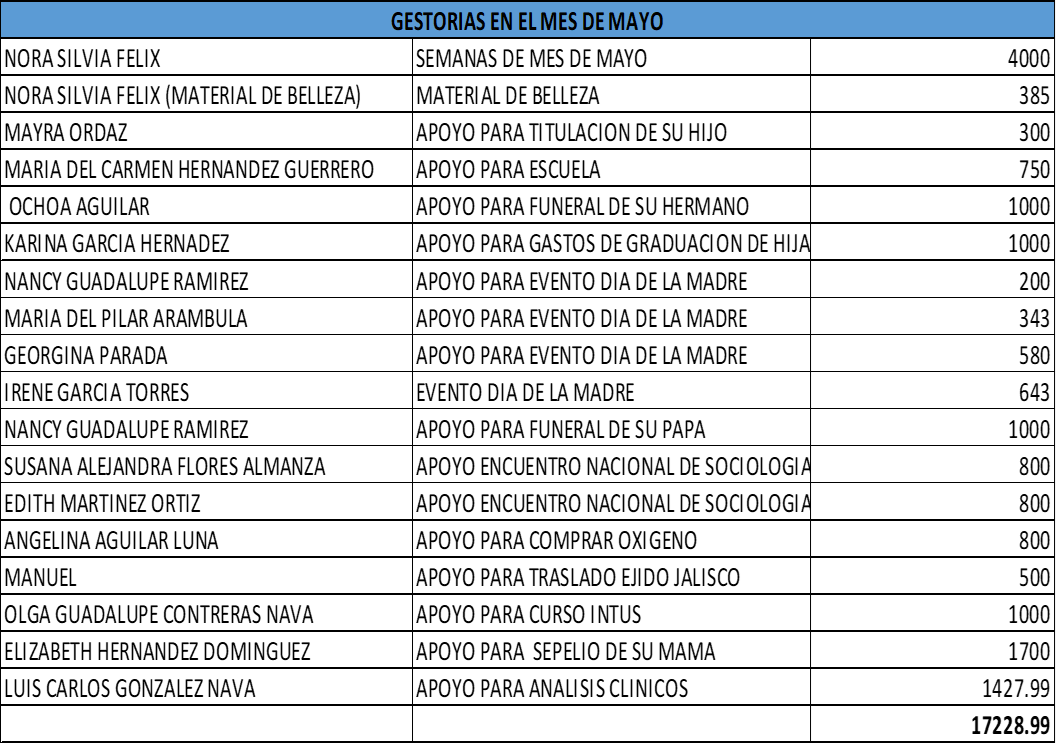 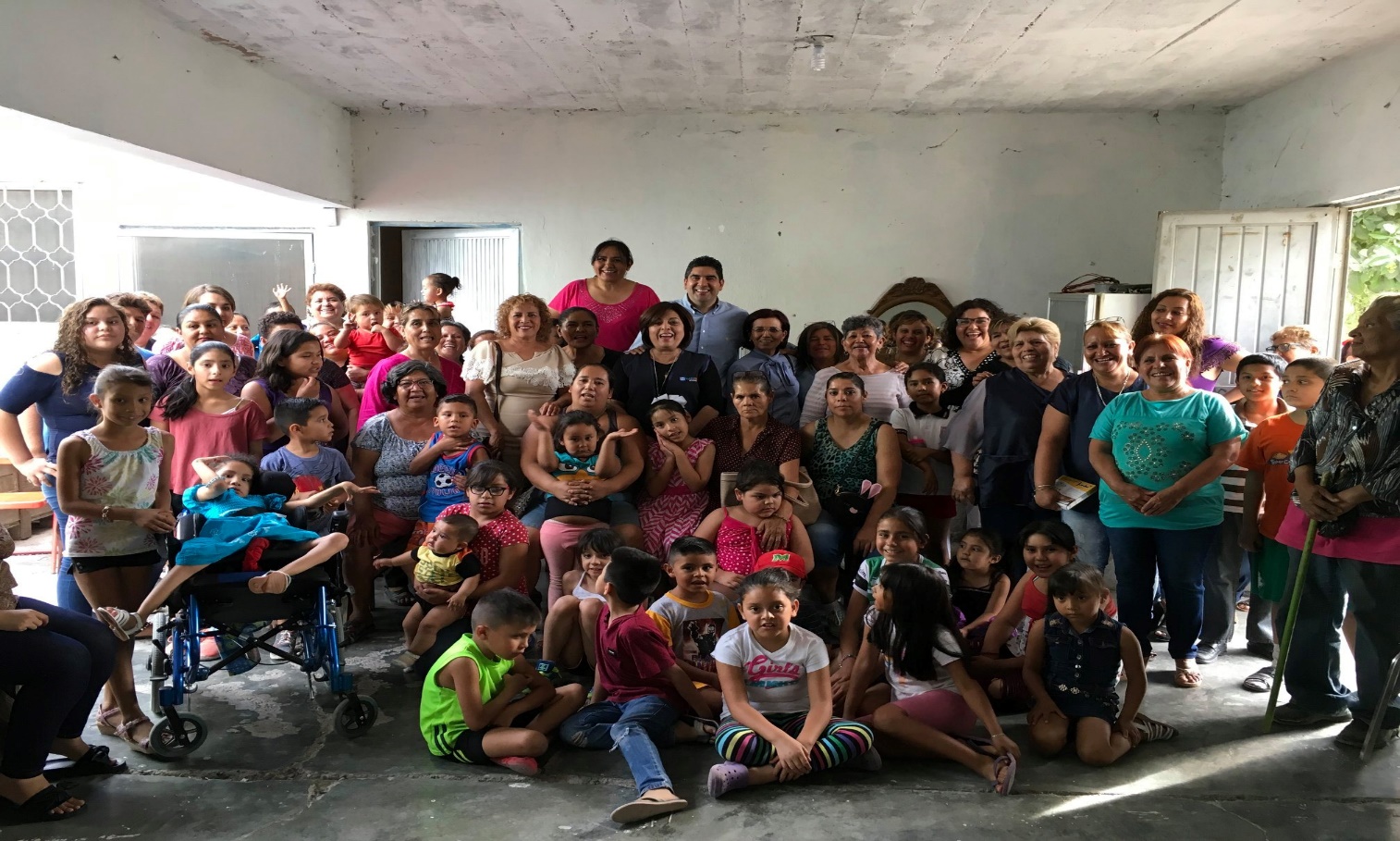 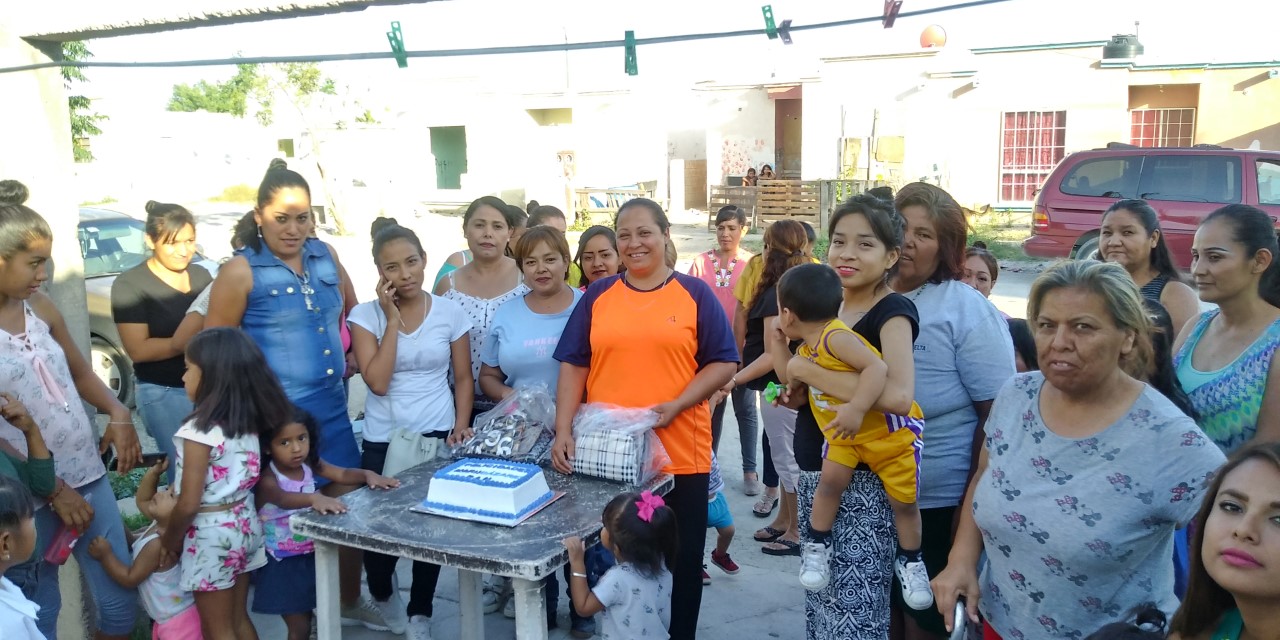 